                               Söndag 16/12 har galleri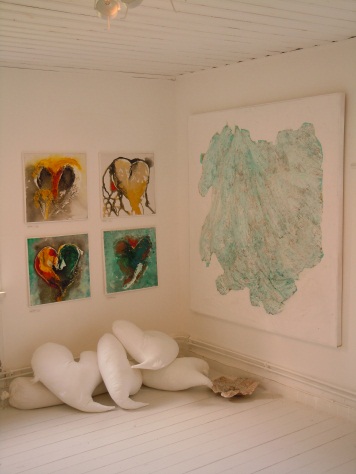                          Havsgården öppet 12.00-18.00.                         Här hittar Du den vackraste klappen till hemmet!            VÄLKOMNA!